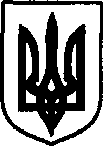 УКРАЇНАДУНАЄВЕЦЬКА МІСЬКА РАДАП Р О Т О К О Л №1засідання постійно діючої комісії з питань будівництва, містобудування, агропромислового комплексу, земельних відносин та охорони навколишнього природного середовища10 березня 2020 р.                                                                           приміщення  міської ради0900 год. дняВсього членів комісії: 6На засіданні присутні:  Голова комісії – Кобилянський С.М. Секретар комісії – Монастирський А.В.Члени комісії: Коричак В.М., Станіславов П.А., Пантілімонов Я.А., Кріль Ю.В.Запрошені: Григор’єв О.В. – начальник юридичного відділу апарату виконавчого комітету Дунаєвецької міської ради;Макогончук В.В. – начальник земельно-архітектурного відділу міської ради.ПОРЯДОК ДЕННИЙ:РОЗГЛЯД ПИТАНЬСЛУХАЛИ: Кобилянського С.М. – голову комісії ВИСТУПИЛИ: Макогончук В.В.ВИРІШИЛИ: Проект рішення «Про надання дозволу на розроблення проекту землеустрою щодо відведення земельної ділянки Ковбасюку Василю Петровичу» винести на розгляд сесії міської ради.ОДНОГОЛОСНО СЛУХАЛИ: Кобилянського С.М. – голову комісії ВИСТУПИЛИ: Макогончук В.В.ВИРІШИЛИ: Проект рішення «Про надання дозволу на розроблення документації із землеустрою Осадчуку Олегу Миколайовичу» винести на розгляд сесії міської ради.ОДНОГОЛОСНО 3.Про надання дозволу на розроблення документації із землеустрою Швецю Володимиру ЛеонідовичуСЛУХАЛИ: Кобилянського С.М. – голову комісії ВИСТУПИЛИ: Макогончук В.В. ВИРІШИЛИ: Проект рішення «Про надання дозволу на розроблення документації із землеустрою Швецю Володимиру Леонідовичу» винести на розгляд сесії міської ради.ОДНОГОЛОСНО 4. Про надання дозволу на розроблення документації із землеустрою учаснику бойових дій Єроменко Артему МиколайовичуСЛУХАЛИ: Кобилянського С.М. – голову комісії ВИСТУПИЛИ: Макогончук В.В. ВИРІШИЛИ: Проект рішення «Про надання дозволу на розроблення документації із землеустрою учаснику бойових дій Єроменко Артему Миколайовичу» винести на розгляд сесії міської ради.ОДНОГОЛОСНО СЛУХАЛИ: Кобилянського С.М. – голову комісії ВИСТУПИЛИ: Макогончук В.В. ВИРІШИЛИ: Проект рішення «Про надання дозволу на розроблення документації із землеустрою учаснику бойових дій Рудніцькому Андрію Володимировичу» винести на розгляд сесії міської ради.ОДНОГОЛОСНО СЛУХАЛИ: Кобилянського С.М. – голову комісії ВИСТУПИЛИ: Макогончук В.В. ВИРІШИЛИ: Проект рішення «Про надання дозволу на розроблення документації із землеустрою учаснику бойових дій Сугаку Вадиму Валерійовичу» винести на розгляд сесії міської ради.ОДНОГОЛОСНО СЛУХАЛИ: Кобилянського С.М. – голову комісії ВИСТУПИЛИ: Макогончук В.В. ВИРІШИЛИ: Проект рішення «Про надання дозволу на розроблення документації із землеустрою учаснику бойових дій Шелесту Павлу Петровичу» винести на розгляд сесії міської ради.ОДНОГОЛОСНО 8. Про надання дозволу на розроблення документації із землеустрою учаснику бойових дій Камінському Ігорю ВалерійовичуСЛУХАЛИ: Кобилянського С.М. – голову комісії ВИСТУПИЛИ: Макогончук В.В. ВИРІШИЛИ: Проект рішення «Про надання дозволу на розроблення документації із землеустрою учаснику бойових дій Камінському Ігорю Валерійовичу» винести на розгляд сесії міської ради.ОДНОГОЛОСНО Секретар комісії                                                                                                А. Монастирський  Про надання дозволу на розроблення проекту землеустрою щодо відведення земельної ділянки Ковбасюку Василю ПетровичуПро надання дозволу на розроблення документації із землеустрою Осадчуку Олегу МиколайовичуПро надання дозволу на розроблення документації із землеустрою Швецю Володимиру ЛеонідовичуПро надання дозволу на розроблення документації із землеустрою учаснику бойових дій Єроменко Артему МиколайовичуПро надання дозволу на розроблення документації із землеустрою учаснику бойових дій Рудніцькому Андрію ВолодимировичуПро надання дозволу на розроблення документації із землеустрою учаснику бойових дій Сугаку Вадиму ВалерійовичуПро надання дозволу на розроблення документації із землеустрою учаснику бойових дій Шелесту Павлу ПетровичуПро надання дозволу на розроблення документації із землеустрою учаснику бойових дій Камінському Ігорю Валерійовичу1.Про надання дозволу на розроблення проекту землеустрою щодо відведення земельної ділянки Ковбасюку Василю Петровичу2.Про надання дозволу на розроблення документації із землеустрою Осадчуку Олегу Миколайовичу5. Про надання дозволу на розроблення документації із землеустрою учаснику бойових дій Рудніцькому Андрію Володимировичу6. Про надання дозволу на розроблення документації із землеустрою учаснику бойових дій Сугаку Вадиму Валерійовичу7. Про надання дозволу на розроблення документації із землеустрою учаснику бойових дій Шелесту Павлу ПетровичуГолова постійно діючої комісії з питань будівництва, містобудування, агропромислового комплексу, земельних відносин та охорони навколишнього природного середовища                                                               С.Кобилянський